V, V, V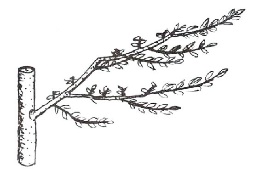 VETER VIJE VEJE,KDAJ BO SPET TOPLEJE.V _________________________